ТЕМАТИЧНИЙ ПЛАНнауково-дослідних робіт кафедри легкої атлетики з методикою викладанняКам’янець-Подільського національного університету імені Івана Огієнкана 2022 р.Завідувач кафедри легкої атлетикиз методикою викладання 					Леонід ГУРМАН№п/пНазва темиЗавдання дослідженняНауковий керівник та виконавціОрганізація-замовникФорма подання результатів123456Колективна темаКолективна темаКолективна темаКолективна темаКолективна темаКолективна тема1.Теоретичні та методичні аспекти навчально-тренувальних занять в загальноосвітніх навчальних закладах, дитячо-юнацьких спортивних школах  та закладах вищої освіти Дослідити особливості та удосконалити процес навчально-тренувальних занять в загальноосвітніх навчальних закладах, дитячо-юнацьких спортивних школах  та закладах вищої освіти.Науковий керівник –Гурмана Л.Д., 
к.пед.н., доцент, 
завідувач кафедриВиконавці: 
доц. Ліщук В.В.доц. Гоншовський В.М., 
ст. викл. Воронецький В.Б.
викл. Ладиняк А.Б.,Камֹ’янець-Подільський національний університет імені Івана ОгієнкаВпровадження результатів наукової роботи у навчальний процес.Публікація результатів досліджень у фаховій виданнях.Участь у конференціях різного рівняІндивідуальні темиІндивідуальні темиІндивідуальні темиІндивідуальні темиІндивідуальні темиІндивідуальні темиОптимізація навчально-тренувального процесу з легкої атлетики та силових видів спорту в системі багаторічної підготовкиДослідити навчально-тренувальний процес з легкої атлетики та силових видів спорту в системі багаторічної підготовкиГурман Л.Д.,
 доцентКамֹ’янець-Подільський національний університет імені Івана ОгієнкаУчасть у роботі конференцій, підготовка наукових статей,друк  навчально-методичного посібникаТеоретичні та методичні аспекти навчально-тренувальних занять з легкої атлетики та силових видів спорту Дослідити особливості організації навчально-тренувальних занять з легкої атлетики та силових видів спортуГоншовський В.М., 
доцентКамֹ’янець-Подільський національний університет імені Івана ОгієнкаУчасть у роботі конференцій, підготовка наукових статейМетодика розвитку спеціальної швидкісної витривалості в закладах вищої освітиДослідити розвиток спеціальної швидкісної витривалості студентів-легкоатлетів в закладах вищої освітиЛіщук В.В., 
доцентКамֹ’янець-Подільський національний університет імені Івана ОгієнкаУчасть у роботі конференцій, підготовка наукових статейЗагальні аспекти занять пауерліфтингом в дитячому та юнацькому віціДослідити загальні аспекти занять пауерліфтингом в юнацькому та дитячому віціВоронецький В.Б., 
ст. викладачКамֹ’янець-Подільський національний університет імені Івана ОгієнкаУчасть у роботі конференцій, підготовка наукових статейУдосконалення спортивної підготовки легкоатлетівДослідити навчально-тренувальний процес з легкої атлетики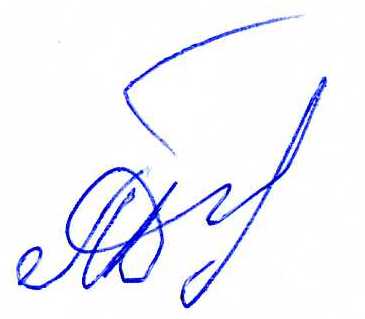 Ладиняк А.Б., 
викладачКамֹ’янець-Подільський національний університет імені Івана ОгієнкаУчасть у роботі конференцій, підготовка наукових статей